INSCRIPTION DU  SEPTEMBRE 2018								MAIRIE DE MAILLY-LE-CAMPTel. 03.25.37.31.52   -  Fax 03.25.37.34.06Mail : mairie.mailly-le-camp@wanadoo.fr	Nom & adresse du représentant légal : M…………………………………………………………	Nom de l’enfant : 					Nom de l’enseignant et classe fréquentée :Garderie du matin 		:	x 1.80 €	 =			Nombre total de repas		:	x 4.80 € =			                               Garderie du soir 		:	x 1.60 € =			    						_____________________											Total cantine & garderie 	=																		Date :								Mode de paiement  (cocher la casse correspondante) :Signature :								     Par chèque établi à l’ordre du TRESOR PUBLIC							                				     En espècesN.B : il est impératif de mettre une copie dans le cartable de l’enfantINSCIPTION DU MOIS D’OCTOBRE 2018MAIRIE DE MAILLY-LE-CAMPTel. 03.25.37.31.52   -  Fax 03.25.37.34.06Mail : mairie.mailly-le-camp@wanadoo.fr	Nom & adresse du représentant légal : M…………………………………………………………	Nom de l’enfant : 					Nom de l’enseignant et classe fréquentée :Garderie du matin 		:	x 1.80 €	 =		Nombre total de repas		:	x 4.80 € =			Garderie du soir 		:	x 1.60 € =			    		   				_____________________											Total cantine & garderie 	=																	Date :								Mode de paiement  (cocher la casse correspondante) :Signature :								     Par chèque établi à l’ordre du TRESOR PUBLIC							                				     En espècesN.B : il est impératif de mettre une copie dans le cartable de l’enfantINSCIPTION DU MOIS DE NOVEMBRE 2018MAIRIE DE MAILLY-LE-CAMPTel. 03.25.37.31.52   -  Fax 03.25.37.34.06Mail : mairie.mailly-le-camp@wanadoo.fr	Nom & adresse du représentant légal : M…………………………………………………………	Nom de l’enfant : 					Nom de l’enseignant et classe fréquentée :Garderie du matin 		:	x 1.80 €	 =			Nombre total de repas		:	x 4.80 € =				(3.00€ le repas + 1.80€ frais de garde)		                               Garderie du soir 		:	x 1.60 € =			    																	______________________Total cantine & garderie 	=																	Date :								Mode de paiement  (cocher la casse correspondante) :Signature :								     Par chèque établi à l’ordre du TRESOR PUBLIC							                				     En espècesN.B : il est impératif de mettre une copie dans le cartable de l’enfantINSCIPTION DU MOIS DE DECEMBRE 2018				MAIRIE DE MAILLY-LE-CAMPTel. 03.25.37.31.52   -  Fax 03.25.37.34.06Mail : mairie.mailly-le-camp@wanadoo.fr	Nom & adresse du représentant légal : M…………………………………………………………	Nom de l’enfant : 					Nom de l’enseignant et classe fréquentée :Garderie du matin 		:	x 1.80 €	 =			Nombre total de repas		:	x 4.80 € =					(3.00€ le repas + 1.80€ frais de garde)		Garderie du soir 		:	x 1.60 € =			    		   				_____________________											Total cantine & garderie 	=																		Date :							Mode de paiement  (cocher la casse correspondante) :Signature :							     Par chèque établi à l’ordre du TRESOR PUBLIC							                				     En espècesN.B : il est impératif de mettre une copie dans le cartable de l’enfant INSCIPTION DU 07 JANVIER 2019 AU 25 JANVIER 2019 									MAIRIE DE MAILLY-LE-CAMPTel. 03.25.37.31.52   -  Fax 03.25.37.34.06Mail : mairie.mailly-le-camp@wanadoo.fr	Nom & adresse du représentant légal : M…………………………………………………………	Nom de l’enfant : 					Nom de l’enseignant et classe fréquentée :Garderie du matin 		:	x 1.80 €	 =		Nombre total de repas		:	x 4.80 € =						(3.00€ le repas + 1.80€ frais de garde)				Garderie du soir 		:	x 1.60 € =			    		   				_____________________											Total cantine & garderie 	=																		Date :							Mode de paiement  (cocher la casse correspondante) :Signature :							     Par chèque établi à l’ordre du TRESOR PUBLIC							                				     En espècesN.B : il est impératif de mettre une copie dans le cartable de l’enfantINSCRIPTION DU 28 JANVIER  AU 01 MARS 2019 														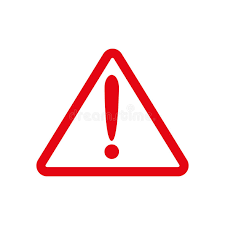 MAIRIE DE MAILLY-LE-CAMP														Tel. 03.25.37.31.52   -  Fax 03.25.37.34.06Mail : mairie.mailly-le-camp@wanadoo.fr	Nom & adresse du représentant légal : M…………………………………………………………	Nom de l’enfant : 					Nom de l’enseignant et classe fréquentée :Garderie du matin 		:	x 1.80 €	 =		Nombre total de repas		:	x 4.80 € =						(3.00€ le repas + 1.80€ frais de garde)	Garderie du soir 		:	x 1.60 € =			    		   				_____________________											Total cantine & garderie 	=																				            Date :								Mode de paiement  (cocher la casse correspondante) :Signature :								     Par chèque établi à l’ordre du TRESOR PUBLIC										     En espècesN.B : il est impératif de mettre une copie dans le cartable de l’enfantINSCRIPTION DU 04 MARS  AU  29  MARS 2019									MAIRIE DE MAILLY-LE-CAMPTel. 03.25.37.31.52   -  Fax 03.25.37.34.06Mail : mairie.mailly-le-camp@wanadoo.fr	Nom & adresse du représentant légal : M…………………………………………………………	Nom de l’enfant : 					Nom de l’enseignant et classe fréquentée :Garderie du matin 		:	x 1.80 €	 =			Nombre total de repas		:	x 4.80 € =							(3.00€ le repas + 1.80€ frais de garde)	Garderie du soir 		:	x 1.60 € =			    		 				_____________________											Total cantine & garderie 	=																		Date :								Mode de paiement  (cocher la casse correspondante) :Signature :								     Par chèque établi à l’ordre du TRESOR PUBLIC							                				     En espècesN.B : il est impératif de mettre une copie dans le cartable de l’enfantINSCRIPTION DU 01 AVRIL AU 03 MAI  2019 								MAIRIE DE MAILLY-LE-CAMPTel. 03.25.37.31.52   -  Fax 03.25.37.34.06Mail : mairie.mailly-le-camp@wanadoo.fr	Nom & adresse du représentant légal : M…………………………………………………………	Nom de l’enfant : 					Nom de l’enseignant et classe fréquentée :Garderie du matin 		:	x 1.80 €	 =			Nombre total de repas		:	x 4.80 € =							(3.00€ le repas + 1.80€ frais de garde)				                               Garderie du soir 		:	x 1.60 € =			    																	______________________Total cantine & garderie 	=																		Date :								Mode de paiement  (cocher la casse correspondante) :Signature :								     Par chèque établi à l’ordre du TRESOR PUBLIC							                				     En espècesN.B : il est impératif de mettre une copie dans le cartable de l’enfantINSCRIPTION DU 06 MAI AU 28 MAI 2019							MAIRIE DE MAILLY-LE-CAMPTel. 03.25.37.31.52   -  Fax 03.25.37.34.06Mail : mairie.mailly-le-camp@wanadoo.fr	Nom & adresse du représentant légal : M…………………………………………………………	Nom de l’enfant : 					Nom de l’enseignant et classe fréquentée :Garderie du matin 		:	x 1.80 €	 =		Nombre total de repas		:	x 4.80 € =							(3.00€ le repas + 1.80€ frais de garde)	  Garderie du soir 		:	x 1.60 € =			    						_____________________											Total cantine & garderie 	=																		Date :								Mode de paiement  (cocher la casse correspondante) :Signature :								     Par chèque établi à l’ordre du TRESOR PUBLIC							  					     En espècesN.B : il est impératif de mettre une copie dans le cartable de l’enfantINSCRIPTION DU 03 JUIN AU 05 JUILLET 2019								MAIRIE DE MAILLY-LE-CAMPTel. 03.25.37.31.52   -  Fax 03.25.37.34.06Mail : mairie.mailly-le-camp@wanadoo.fr	Nom & adresse du représentant légal : M…………………………………………………………	Nom de l’enfant : 					Nom de l’enseignant et classe fréquentée :Garderie du matin 		:	x 1.80 €	 =			Nombre total de repas		:	x 4.80 € =								(3.00€ le repas + 1.80€ frais de garde)			                               Garderie du soir 		:	x 1.60 € =			    		   				_____________________											Total cantine & garderie 	=																		Date :								Mode de paiement  (cocher la casse correspondante) :Signature :								     Par chèque établi à l’ordre du TRESOR PUBLIC							                				     En espècesN.B : il est impératif de mettre une copie dans le cartable de l’enfantL3M4J6V7L10M11J13V14L17M18J20V21L24M25J27V28GARDERIE MATINCANTINE GARDERIEGARDERIESOIRFiche & paiement à rendre IMPERATIVEMENT  AU PLUS TARD LE 21 Août 2018L1M2J4V5L08M09J11V12L15M16J18V19GARDERIE MATINCANTINE GARDERIEGARDERIESOIRFiche & paiement à rendre IMPERATIVEMENT  Du 17 au 21 SEPTEMBRE 2018L05M06J08V09L12M13J15V16L19M20J22V23L26M27J29V30GARDERIE MATINCANTINE GARDERIEGARDERIESOIRFiche & paiement à rendre IMPERATIVEMENT Du  22 au 26 OCTOBRE 2018L03M04J06V07L10M11J13V14L17M18J20V21GARDERIE MATINCANTINE GARDERIEGARDERIESOIRFiche & paiement à rendre IMPERATIVEMENT Du  19 au  23 NOVEMBRE 2018L7M8J10V11L14M15J17V18L21M22J24V25GARDERIE MATINCANTINE GARDERIEGARDERIESOIRFiche & paiement à rendre IMPERATIVEMENT Du  17 au  21 DECEMBRE 2018L2801M2901J3101V0102L0402M0502J0702V0802L2502M2602J2802V0103GARDERIE MATINCANTINE GARDERIEGARDERIESOIRFiche & paiement à rendre IMPERATIVEMENT  Du  14 au 18  JANVIER 2019L04M05J07V08L11M12J14V15L18M19J21V22L25M26J28V29GARDERIE MATINCANTINE GARDERIEGARDERIESOIRFiche & paiement à rendre IMPERATIVEMENT Du  18 au  22 FEVRIER 2019L01M02J04V05M23J25V26L29M30J02/05V03/05GARDERIE MATINCANTINE GARDERIEGARDERIESOIRFiche & paiement à rendre IMPERATIVEMENT Du  18 au 22  MARS 2019L6M7J9V10L13M14J16V17L20M21J23V24L27M28GARDERIE MATINCANTINE GARDERIEGARDERIESOIRFiche & paiement à rendre IMPERATIVEMENT Du  18 au 26 Avril 2019L 3M4J6V7M11J13V14L17M18J20V21L24M25J27V28L01M02J04V05GARDERIE MATINCANTINE GARDERIEGARDERIESOIRFiche & paiement à rendre IMPERATIVEMENT Du  20 au 24 Mai 2019